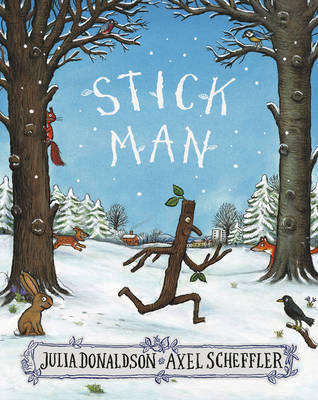 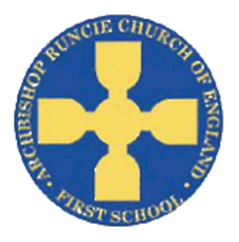                                   ‘Julia Donaldson’ Autumn Term 2018 Reception Love to Leatr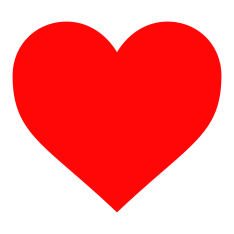 